	Des découpes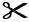 DépartArrivée